11月28日（土）、本校の児童の課題の一つでもある「朝ご飯」をテーマにあさぎり町食生活改善推進委員を迎え実施した。家族みんなが忙しい朝でも、冷蔵庫を開ければすぐに栄養バランスのとれた食事が準備できる常備菜と、その常備菜を使ったアレンジ料理を教えていただいた。「朝ご飯の大切さが分かった」「子どもでも簡単に作れるので良かった」「簡単おやつを子どもが気に入り、自分でも作りたいと言っていた」と保護者の感想があり、児童も「短時間ででき、栄養バランスも整っていておいしい朝食だったのですごいです｡」と感想をもった。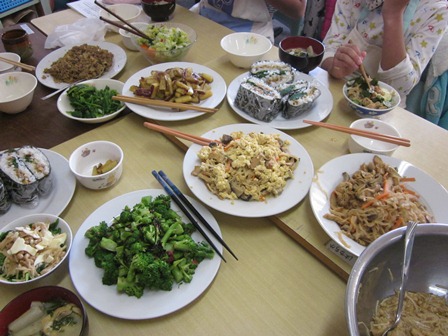 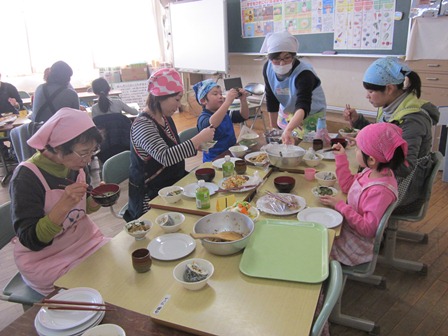 